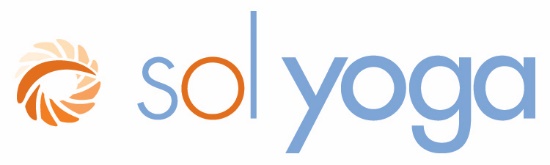 Sol Yoga 200 Hour Teacher Training Application 2018Application & Deposit Deadline Feb 15, 2018 or until program fills
Program RequirementsRegular (2x per week minimum) yoga practice for at least 2 yearsFull participation in all sessions & completion of all assignmentsComplete application, satisfactory interview and deposit by deadlineCost$2800 if you register by December 31, 2017: $700 deposit due with application, 2nd payment of $700 due by January 30, 2018. Remainder due by April 15, 2018.$3000 after Dec 31: $750 deposit due with application.  2nd payment of $750 due by January 30, 2018.  Remainder due by April 15, 2018Other ExpensesBooks & 35 yoga classes (30 at SY & 5 at other locations)Name_____________________________________________________________________________Address___________________________________________________________________________Phone_____________________________________________________________________________Email______________________________________________________________________________PLEASE ANSWER THE FOLLOWING QUESTIONS ON THIS OR ATTACHED PAPER. How long have you been practicing yoga?  How often (days/week)?Are you currently a teacher (of yoga or anything)? if so, where and how long have you been teaching? Why do you want to take this teacher training?How do you envision applying this training to your life after its completion? Do you have any medical concerns?Refund policyDeposit is refundable up to 45 days prior to start date. After that, it is non-refundable.If during the course of the training, you become unable to complete the training due to medical reasons, your balance will be transferred to your account and you will be allowed to complete the training during the next cycle.  There will be no other refunds. SignatureI have reviewed this application and all requirements and policies.x____________________________________________   sol yoga, Inc. .www.solyoga.org.256 West Patrick Street, Frederick, MD 21701. 877.sol.yoga